Децик С.А. В ТЫЛУ ТРУДИЛИСЬ ДЕНЬ И НОЧЬ…ЧТОБ ФРОНТУ СВОЕМУ ПОМОЧЬ!/ С.А. Децик, А.П. Васильев; рук. Е.Н.Голубева; ГБПОУ НСО «Новосибирский автотранспортный колледж»// Покрышкинские чтения: сборник статей IХ студенческой научно-практической конференции (6 марта 2020 года)  – Новосибирск, ГБПОУ НСО «Новосибирский технический колледж им. А. И. Покрышкина», 2020. – С.43-45Колодько С.С. СЕСТРИЧКИ МЕДИЦИНСКИЕ ИДУТ ТЕХ ОТЫСКАТЬ, КТО ЖИВ…/ С.С. Колодько; Е.И. Толстикова; ГБПОУ НСО «Новосибирский автотранспортный колледж»// Покрышкинские чтения: сборник статей IХ студенческой научно-практической конференции (6 марта 2020 года)  – Новосибирск, ГБПОУ НСО «Новосибирский технический колледж им. А. И. Покрышкина», 2020. – С.45-47Поцелуева Е.С. И ПАМЯТЬ В НАШИХ ДУШАХ НЕ СОТРЁТСЯ…/ Е.С. Поцелуева; рук ЧерниковаЛ.А.; ГБПОУ НСО «Новосибирский автотранспортный колледж»// Покрышкинские чтения: сборник статей IХ студенческой научно-практической конференции (6 марта 2020 года)  – Новосибирск, ГБПОУ НСО «Новосибирский технический колледж им. А. И. Покрышкина», 2020. – С.47-49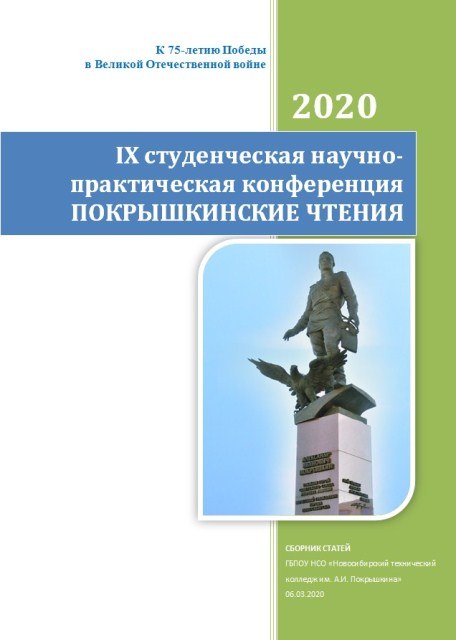 